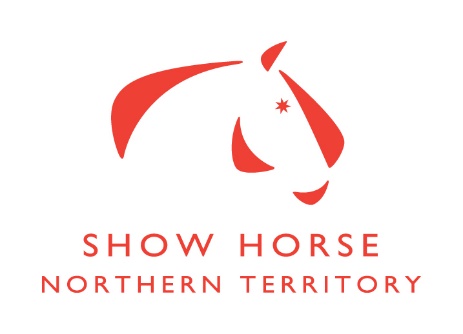 The Bendigo bank & ENT Horse and rider championship Class results TRACK TO HACK AUSTRALIAN STOCK HORSE HIGH POINT CLASSJUDGE AJUDGE BFINAL PLACINGSNEWCOMERS1481st1341221222nd1221071343rd1071341071491st1421421421501st1181181181511st119119119CHILDRENS1171st1161161162nd1111111113rd1101101101181st1091281282nd1281091091191st1071071071201st1421151422nd1151421153rd0030030031211st1041041042nd1361361361221st1081081082nd113113113LEADING REIN1231st1141141141241st1321321322nd115115115RIDER CLASSES1251st0040040042nd0010010013rd0030030031261st0060060062nd0050050053rd0080080081271st0110110112nd0100100103rd0120120121281st0190190192nd0160160163rd017017017HUNTER CLASSES1291st1151151152nd1401401401311st1311311312nd1421421423rd1391391391321st1211211212nd1361361361331st1041041041341st1081081082nd1051051053rd1331331331351st1061061062nd1481481483rd130130130SHOW HACK1361st001 (114)001(114)001 (114)1371st1441441441381st1271271272nd1161161163rd1111111111391st1241241241401st1091091092nd1011011011411st1171171172nd1221221223rd107107107FASHION ON FIELD1st1062nd1203rd122LED1st1202nd1223rd106RIDDEN1st1062nd1203rd122OVERALL PLACINGS1st1062nd1203rd122LEDS1011021st1271st1182nd1342nd1393rd3rd1081031041st1431st1322nd1222nd1193rd1013rd1031051061st1271st1332nd1432nd1343rd1013rd1071081st1181st1322nd1192nd3rd1033rdRIDDEN BREEDS1091101st1091st1042nd1112nd1173rd1273rd1331111121st1031st1102nd1192nd137NOVICE CLASSES1131141st1241st1222nd1012nd1073rd3rd1341151161st1391st1302nd2nd1053rd3rd103HORSETOTAL POINTS 10391182011918HIGHPOINT WINNER 118